Новогодняя поделка из шишек: 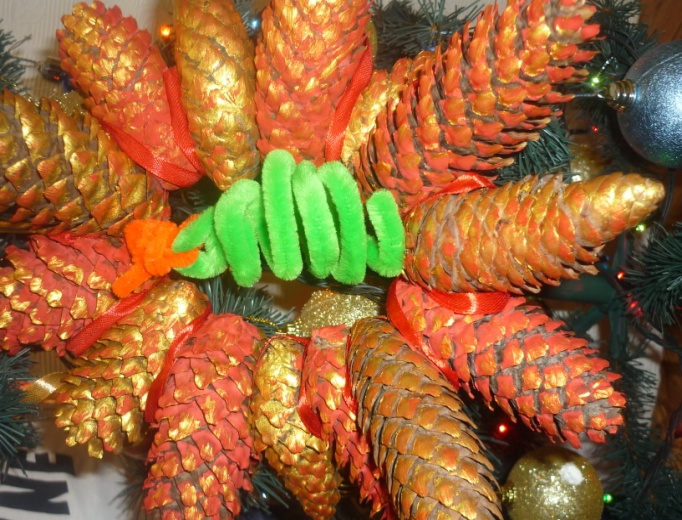 